Bonjour à tousJe souhaite à chacun que 2016 soit une bonne année … beaucoup de paix, de santé … que chacun se sente bien là où il se trouve … et qu’il trouve les soutiens dont il a besoin … je souhaite que le village continue à son rythme, à grandir … et à faire un maximum de place au 31 enfants qui sont souvent la grande joie des grands …Avant de donner la parole à Nathalie, qui va nous donner une recette pour cette année, je voudrais avoir une petite pensée aux personnes du village dont la santé et un peu difficile, je pense à Mariette, notre doyenne qui supporte tant bien que mal une minerve aux cervicale depuis 1 ans ½, à André qui malheureusement ne peut presque plus marcher … à Marie-Claire qui a souvent besoin de sa fille pour se déplacer … Gérard qui est cloué chez lui avec des poumons bien encombré … et quelques autres … Yves et je rajouterai la famille Lepez avec l’effondrement de leur pigeonnier hier après-midi …Voici la recette de Nathalie :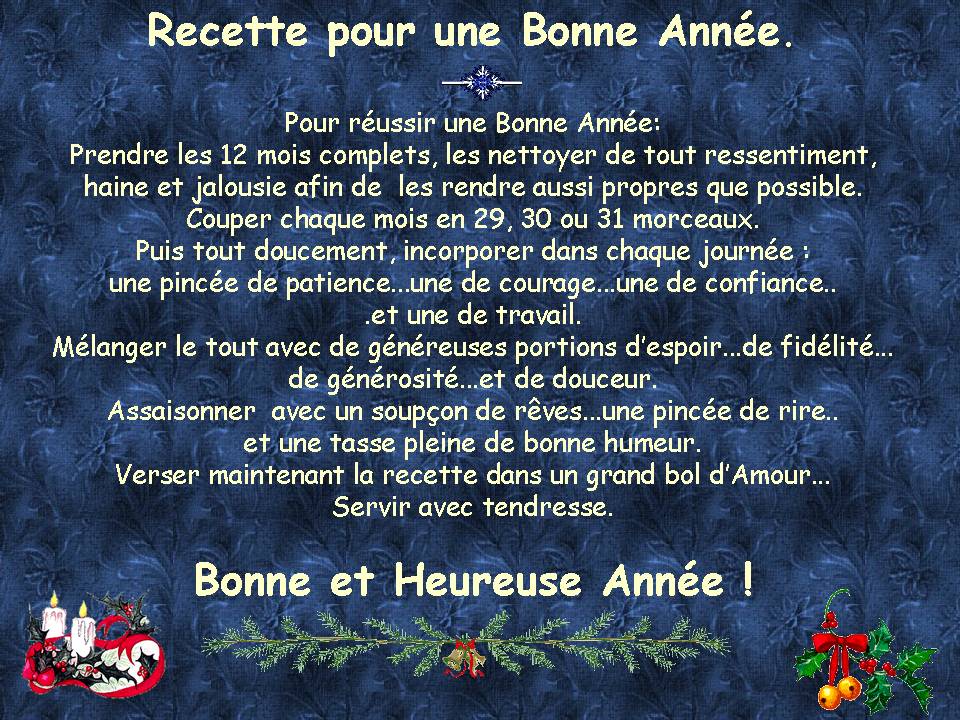 Merci Nathalie … pour cette recette, et cette tasse pleine de bonne humeur.Ce matin au programmeLes 12 mois 2015 en imagesUne synthèse des réalisationsCôté financesLes projets et infos diversesL’évolution de la population Le verre de l’amitié avec diaporamaLes 12 mois en imagesJanvier :       - Les vœux du maire- Les travaux : virage, fossé, chemin de Maisnil   - Le début de la salle (dalle, puits de perte, assemblage des   panneaux à Etrée Wamin)Février :      - Invitation chez Quentin Brevart     - Réflexion sur la maison des Anglais     - Départ de Gabrielle « notre doyenne » le 2 février     - Arrivée des panneaux à FoufflinMars :          - Réunion de chantier tous les vendredis ...     - Montage des murs … canalisation …     - Visite du « président du conseil départemental » Michel Dagbert avant les élections des délégués départementaux.     - Visite « EPF » (Etablissement Public Foncier) pour le dossier maison des Anglais.      - Création du nouveau comité des fêtes à Foufflin …  l’occasion à Josette Leloir de se présenter et de présenter son équipe.Avril :          - Mise de la salle sous bâche     - Coup de peinture par Yves et Claude (abri et banc)     - Passage des vélos « la boucle de l’Artois »     - 1ère difficulté : livraison pignon côté mairie non conforme     - Arrivée des couvreurs- Idée prise en conseil de faire par nos soins … un parking   … des clôtures …Mai :           - 3ème fêtes des voisins à Foufflin sur 3 sites.     - La salle : en extérieur : bardage bois et ardoise apparaisseen intérieur : isolation, labyrinthe d’échafaudages … on s’adapte.     - La miroiterie du Ternois commence à intervenir.Juin :            - Les ardoises montent …      - A l’intérieur l’isolation se poursuit   - Les entreprises « Laniez » et « Comecotec » (chauffage) se   joignent aux autres.     - Les portes prennent place - 2ème difficulté : une autre erreur, et de taille … l’arrivée   d’une piscine de 1m50 de profondeur, suite à l’assainissement… mais avec un peu de bonne volonté, tout est remis dans l’ordre … merci Mr Duffroy. - Départ de Léon le 11 juin … et le malheureux épisode des  pigeons. - Des km de fils électriques, et une toiture réalisée - Bertrand Morchain présente son projet à une équipe   d’artisans de la région. - Les abords côté rue s’embellissent.Juillet :        - Plaques de plâtre … double ventilation …parois intérieurs     … enduits et ponçages … passage de Philippe Gouillart pour les haies dans le terrain.- On cherche un nom pour la salle … « la salle aux trois   coquillage » - 3ème difficulté : le choix de garder le bois clair est pris …   mais toujours pas programmé par Quentin.- La distribution des livres le 14 juillet … toujours à la mairie- 3 jours de super travail pour l’équipe des bénévoles … 80m  de clôture … une belle réussite dans la bonne humeur … par David, Patrick, Claude, Bertrand, Tanguy, Eric et Jean-Marie. (je propose de les applaudir bien fort)- L’église fait aussi son nettoyage de l’année … avec toute l’équipe des « Leloir – Benoit » … les dégâts des pigeons sont réparés.Août :         - C’est un peu les vacances pour tous- Et le 28 août … un petit moment bien agréable avec le « Baptême républicain » d’Emy … avec la participation de Bertrand- Le 17 août Jean-Pierre Laniez nous quitte suite à un cancer de la gorge déclaré en avril.- Un clin d’œil à la brigade vertes qui par tous les temps entretienne notre village.Septembre : - Dépôt d’un dossier accessibilité pour les lieux publics (mairie – église) … essentiellement problème de marches.- Pose du portail par Christophe Flippe- Après les ponçages … de la couleur par l’équipe de Thierry Derache.- Le 30 septembre, le macadam est mis par l’équipe de Jacky BertinOctobre :    - La fin des ducasses … au total 39 villages … merci à tout le conseil.- Peinture, radiateur, lumière … dans la salle.- Une journée de Bénévoles pour les fondations de la future terrasse.- Merci à Didier Démolin … pour son conseil pour la ligne téléphonique … la tranchée est faite de la mairie à la salle.- Choix pour la cuisine : l’électricité … une cuisinière à gaz est à vendre … à voir avec le comité des fêtes.Novembre : - Merci Josette pour la photo du 11 novembre … ainsi que Gérard, Yves et Claude.- Les revêtements souples dans les sanitaires et cuisine sont posés- 4ème souci important : la mise en eaux … appel au chirurgien Quentin et Jérôme … qui ont fini par nous trouver une solution …- Le repas des ainés … à la Ternésienne à St Pol … et une serviette de toilette à Mariette et André qui n’ont pu se déplacer.- Maxime Fievet de Denier a fait un beau travail sur les massifs proches de la salle … ainsi qu’une haie au fond de la parcelle.- Signature d’une convention avec l’EPF pour la maison des Anglais.Décembre : - Petite frayeur le 1er  décembre avec la montée des eaux dans le village.                   - Une semaine un peu compliquée pour avoir   l’autorisation d’ouvrir la salle … mais tout s’est bien                       terminé.- Une bonne équipe … qui nous ont permis de faire des choix pour les équipements de la cuisine, de la sono et vidéo.- 8 colis distribué dans le village au plus de 75 ans … merci Josette et Jeanne-Marie.- Un moment pour mettre les guirlandes dans le village.- Une belle fête des enfants du RPI à Averdoingt.- Un super moment avec les enfants de Foufflin le 20 décembre … Merci à Yves.- Et David et Amandine ont fini l’année en baptisant leur petite Alicia à Foufflin.Voilà rapidement retracé quelques moments dans notre village en 2015 … on se souviendra de 2015, pour la naissance de cette belle salle … 2015 fut aussi pas mal de réunions à l’extérieur du village … et quelques mots comme : baisse de dotation, regroupement de villages, restrictions de budget, furent souvent entendu … l’idée d’un regroupement autour du groupe des sept villages du RPI, voir plus … est parfois évoqué rapidement … qu’en pensez vous ? … pourquoi pas ? … plutôt que de se voir rattaché d’office à un grand groupe, et en perdant donc une partie de son âme.Une petite synthèse de ce qui a été fait Une salle pour tout le village Un site internet Une démarche pour libérer des places dans le cimetière La mise en place d’une nouvelle équipe pour animer le village La gestion des « trois » flaques d’eau  Faire travailler des entreprises locales L’analyse des priorités (salle – église – route) La stabilité des impôts « communaux » Où en sont les finances suite à la « salle des fêtes » …. Juste mais conformeDépenses engagées Factures 1/1/2015 à ce jour (294 810 € ht)     354 822 € Aménagement intérieur et espace vert               16 383 € Estimation solde (dt terrasse et hors parking)    21 000 €Total : 392 205 €Financement Emprunt sur 15 ans à 2.1%                            150 000 € Excédent au 1/1/2015                                    112 132 € Subvention reçu après le 1/1/2015                  120 371 €(12 973 € reçu en 2014) Fond TVA (s/fact 2014 – 15 – 16)                    68 909 € Estimation excédent 2015                                 12 000 €Total : 463 412 €Soit un solde positif de + 71 207 €Les projets 2016 pour le village D’abord les aménagements du terrain de la salle :                                  parking - éclairage - remblai - pelouse – terrasse(un dossier est encours pour demander des subventions, on espère entre 40 et 65%, mais rien n’est mathématique …)  La Ducasse : le 1er dimanche de juillet L’inauguration à l’automne  Une réflexion sur la sécurité pour nos enfants et la propreté de nos campagnes sont toujours d’actualité Organiser le règlement intérieur de la salle des fêtes Et pour 2017 … 2018 : le cimetière, la toiture du chœur de l’église, son électricité …Quelques infos La location de la Mairie … libre autour du 1 avril Le recensement a démarré jeudi … Jean-Marie Greuez Le radar pédagogique … du 10 au 22 février les enfants du RPI à Foufflin … aux vacances de février Evolution de la population à Foufflin-Ricametz Les 12 arrivés - 1/2015 - Naissance de Mya Wacheux - 5/2015 - Arrivée de Romain et Aline Lejone Capron - 7/2015 - Arrivée de Suzanne et Bastien Vanhecke et leurs 4 enfants-11/2015 - Arrivée de Romain Brefort- 12/2015 - Arrivée de Vincent et Audrey Boulogne LeroyLes 11 départs- 2/2015 - Décès de Gabrielle Wambergue - 3/2015 - Départ d’Alexandra Philippart et sa fille Margot - 6/2015 - Décès de Léon Delory - 6/2015 - Départ d’Alain et Marie-Brigitte Derambure - 9/2015 - Départ de Geoffrey Lepez - 9/2015 - Départ d’Emilie Duquenoy- 10/2015 - Départ d’Alain et Paulette Molin Delautre- 11/2015 - Départ de Jocelyne Farcy         Total        Régulier        Occasionnel Au 1er janvier 2015                              167                     158                          9      Arrivés d’un autre lieu                     +11                     +11                                 Naissances                                        +1                       +1     Jeunes à l’extérieur la semaine                                                                    +4     Devenu régulier                                                           +2                          -2      Départs pour un autre lieu                -9                       -13      Décès                                               -2                        -2  Soit au 31 décembre 2015                    168                      157                          11 Répartition en tranche d’âge                            de   0 à 20 ans ………………    42    de 20 à 40 ans ………………    53   de 40 à 60 ans ……………....    31    de 60 à 80 ans ………………    34   de 80 ans et plus ……………      8 Répartition en logement (66)   1   ……..... inoccupé   1   ……….  squatté        4  ……… .. résidence double 60 ……… .. résidence normale     Age moyen : 38 ans La Doyenne : Mariette (88 ans)Bonne journéeà tousLe 24 janvier 2016